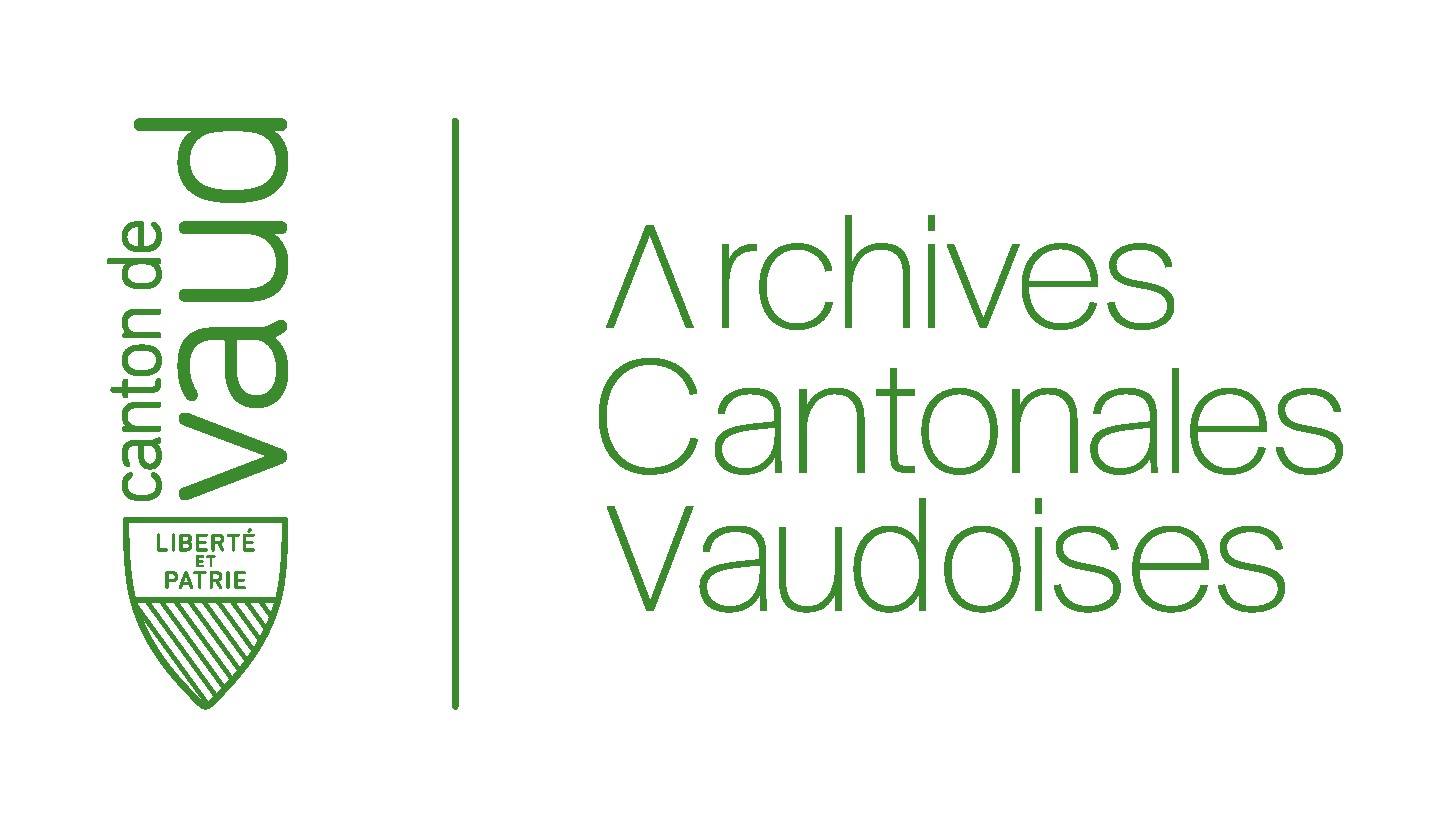 Conception du referentiel de gouvernance documentaire (RefGD)Contexte, objectifs, périmètre et organisation du projetLausanne, le	Rédigé par Chef de projetContexte de la démarcheContexte généralCe projet intègre les lois, les réglementations et les normes en vigueur concernant la gouvernance documentaire et l’archivage dans l’Administration vaudoise. 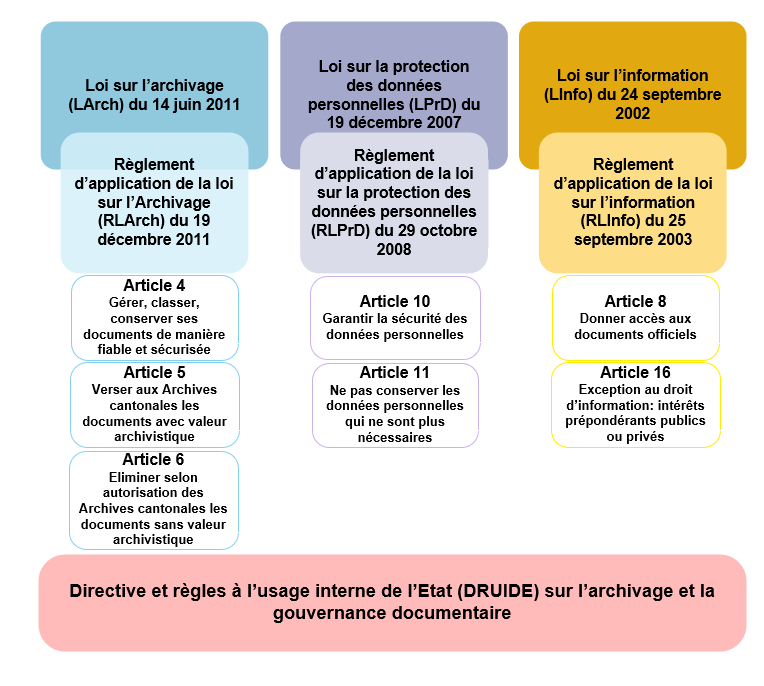 La GD s'inscrit dans une démarche générale de maîtrise de l'information ; elle doit permettre d'assurer l’authenticité, la fiabilité, l’intégrité et l’exploitabilité dans le temps des documents à valeur de preuve ou de mémoire. Elle prend en compte, organise et contrôle les documents d'activité dès leur création et permet d'en maîtriser la gestion jusqu'à leur sort final (élimination, dans la majorité des cas, ou versement aux ACV). Enfin, elle s'appuie sur des normes et standards définis au niveau international (ISO) et au niveau national (eCH), qui encadrent et guident sa conceptualisation et sa mise en œuvre.Les instruments de base pour la mise en œuvre de la gouvernance documentaire sont les suivants :le référentiel de gouvernance documentaire (composé d’un plan de classement et de métadonnées) : élément indispensable de l'édifice. Il doit être validé par les ACV avant de pouvoir être utilisé ;la gestion par dossiers d'affaires (DA) assure le contexte de création des documents d'activité et permet de gérer leur cycle de vie de façon cohérente.Contexte de l’EAExplicité la situation de l’EA face aux exigences exprimées précédemment. La gestion des archives (plan de classement actuel), les règles de gestion des documents en vigueur ou manquantes.La dématérialisation en cours (GED) et/ou les besoins non couverts de l’EA.Objectifs et périmètreObjectif généralL’objectif général de cette démarche est d’aboutir à un référentiel de gouvernance documentaire validé par les ACV qui permette de gérer l’ensemble des documents et informations nécessaires à l’EA dans le cadre de ses activités.Objectifs spécifiquesExpliciter les objectifs poursuivis par l’EA dans le cadre de ce projet au-delà de la réalisation du référentiel de gouvernance documentaire. Par exemple : modernisation GED, initialisation d’un plan qualité, mise en place de bonnes pratiques de gestion documentaire…PérimètreCe projet concerne l’ensemble des activités de l’EA qu’elles soient métiers, de support ou de pilotage opérationnel et stratégique.Démarche et méthodologieExpliciter de manières générales comment le projet sera conduit, les modalités d’implication des collaborateurs, les itérations prévus si nécessaire, les pratiques de recettage et de validation des livrables….Le projet suit la démarche et exploite les outils mis à disposition par les ACV.Au sein de l’EA, le projet sera mené de manière collaborative en associant l’ensemble des entités et les responsables.Conditions de réalisationLa direction doit porter ce projet auprès de l’ensemble des collaborateurs·trices, libérer les ressources nécessaires et faciliter l’accès à l’ensemble des informations utiles à l’équipe de projet pour la réalisation des livrables attendus.Préciser les acteurs impliqués. Leur accorder le temps et les accès nécessaires, …Structure de projetLes acteurs suivants sont associés à cette démarche :Planification et coûtPlan des travaux Reprendre les étapes de la fiche thématique « Référentiel de gouvernance documentaire : une démarche ».Le schéma ci-dessous présente le déroulement prévisionnel du projet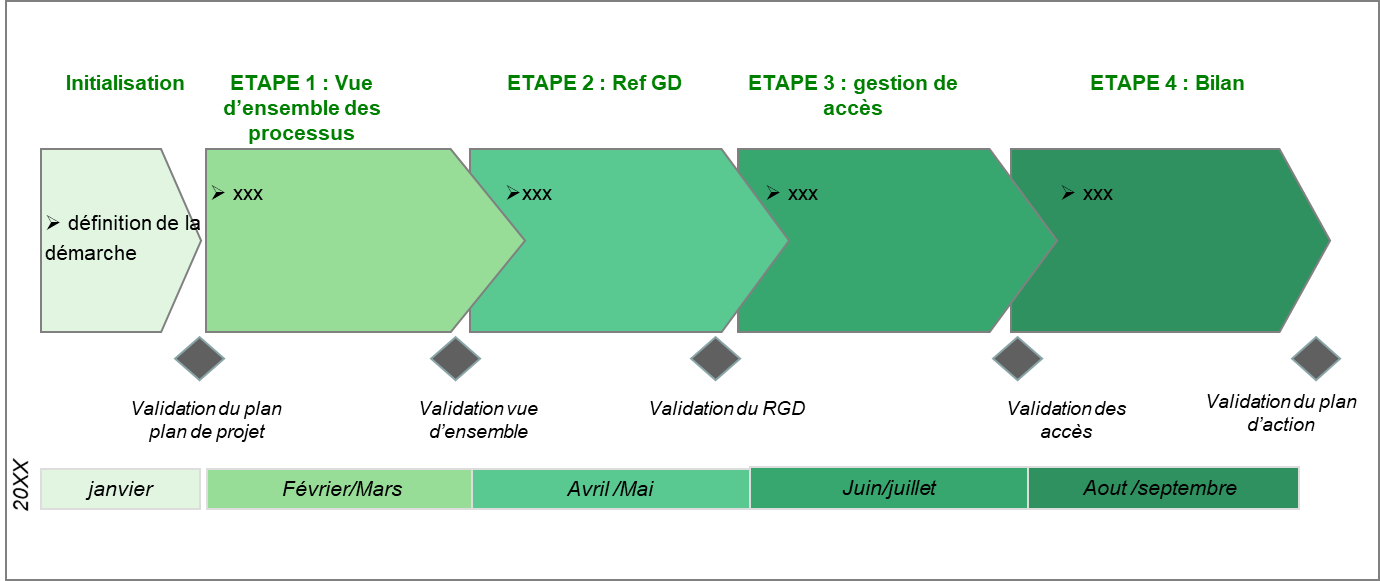 Coûts par étapePlan de communicationCommunication en amont de la démarche :Une séance de lancement-communication du projet à l’ensemble de l’EA Communication durant la démarche :Présentations des livrables validés à chaque étapeCommunication des résultats et du plan de mise en œuvre :Présentations du bilan de projet et des feuilles de route validées par le COPILRésuméEnjeuxMéthodologieEnjeuxMéthodologieEnjeuxMéthodologieEnjeuxMéthodologieEnjeuxMéthodologiePlanning prévisionnelDébutmm.aaaamm.aaaaFinmm.aaaaDécisionEn séance du : Le COPIL :En séance du : Le COPIL :En séance du : Le COPIL :En séance du : Le COPIL :En séance du : Le COPIL :Gestion du documentStatutStatutGestion du documentGestion du documentTable des matièresAbréviationsAbréviationsLE COPIL, composé de : Directeur EA, Cadres EA, ACV, cas échéant DGNSI ?valide le présent document de projet ;s’assure que les objectifs définis sont respectés et autorise la poursuite du projet à chaque étape ;prend les décisions stratégiques nécessaires à l’avancement du projet ;valide les livrables ; valide le bilan final et le plan d’action proposé pour la mise en œuvre.Le Chef de projet (CP) : nom et fonctioncoordonne les actions nécessaires à chaque étape du projet ;met en forme les livrables ;présente les livrables au COPIL et préavise les recommandations finales.L’équipe de projet composé de personnes disponibles avec la connaissance métier suffisante à la coproduction des livrables :mène avec le CP les travaux nécessaires à la collecte des informations et à leur compréhension ;accompagne les collaborateurs dans les travaux qui leur sont demandés ;coproduit les livrables.L’équipe de projet composé de personnes disponibles avec la connaissance métier suffisante à la coproduction des livrables :mène avec le CP les travaux nécessaires à la collecte des informations et à leur compréhension ;accompagne les collaborateurs dans les travaux qui leur sont demandés ;coproduit les livrables.Les collaborateurs impliqués  facilitent le recueil des informations et vérifient la conformité des informations traitées ;aident à la compréhension du contexte et au traitement des données collectées.Les collaborateurs impliqués  facilitent le recueil des informations et vérifient la conformité des informations traitées ;aident à la compréhension du contexte et au traitement des données collectées.Intervenants spécifiques, expert externe, DGNSI, ACV :orientent les travaux ;partagent l’expertise nécessaire à la réalisation des travaux.  Intervenants spécifiques, expert externe, DGNSI, ACV :orientent les travaux ;partagent l’expertise nécessaire à la réalisation des travaux.  EtapesActivitésLivrablesCalendrier et délaisEtape 1Etape 2Etape 3Etape 4Etape 5EtapeDescription des coûtsCoûts internesJ/H par profilCoût externe-.CHFEtape 1Etape 2Etape 3Etape 4Etape 5